Государственное автономное профессиональное образовательное учреждение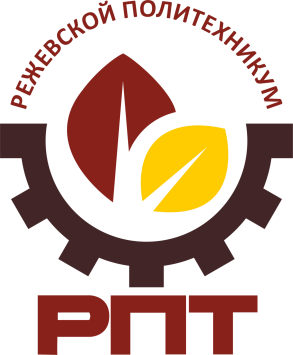 Свердловской области«Режевской политехникум»Прием по основным профессиональным образовательным программам среднего профессионального образованияна 2024-2025 учебный годВыписка из реестра лицензий: ЛО35-01277-66/00195346 ► Прием осуществляется без вступительных испытаний, по конкурсу аттестатов; ► Иногородним студентам предоставляется общежитие;► Обучение на бюджетной основе; ► Выдается диплом государственного образца.Приемная комиссия работает с 17.06.2024г.наш сайт: rezhpt.ruНаш адрес: г. Реж, ул. Калинина, 19б кабинет № 102, телефон: +7 (34364) 3-31-16.    До начала работы приемной комиссии справки по телефону: +7 (34364) 3-25-06, 3-23-36 (доб. 4)Образовательные программы, направления и специальностиОбразовательные программы, направления и специальностиОбразовательные программы, направления и специальностиОбразовательные программы, направления и специальностиОбразовательные программы, направления и специальностиОбразовательные программы, направления и специальностиКодНаименованиеВид обученияНормативный срок освоенияФорма обученияПриём(чел.)На базе основного общего образования (9 классов)На базе основного общего образования (9 классов)На базе основного общего образования (9 классов)На базе основного общего образования (9 классов)На базе основного общего образования (9 классов)На базе основного общего образования (9 классов)13.01.10Электромонтер по ремонту и обслуживанию электрооборудования (по отраслям)бюджет1 год 10 месяцевочная25 15.01.05Сварщик (ручной и частично механизированной сварки (наплавки))бюджет1 год 10 месяцевочная25 23.01.17Мастер по ремонту и обслуживанию автомобилей  бюджет1 год 10 месяцевочная25 29.01.33Мастер по изготовлению швейных изделийбюджет1 год 10 месяцевочная25 35.01.27Мастер сельскохозяйственного производствабюджет1 год 10 месяцевочная25 38.02.01Экономика и бухгалтерский учет (по отраслям)бюджет2 года 8 месяцевочная25 38.02.03Операционная деятельность в логистикебюджет2 года 10 месяцевочная2540.02.04Юриспруденциябюджет2 года 10 месяцевочная25 08.02.14Эксплуатация и обслуживание многоквартирного домабюджет2 года 10 месяцевочная25 13.02.08Электроизоляционная, кабельная и конденсаторная техникабюджет3 года 10 месяцевочная25 43.01.09Повар, кондитербюджет 3 года 10 месяцевочная 25 08.02.01Строительство и эксплуатация зданий и сооруженийбюджет3 года 10 месяцевочная25 09.02.01Компьютерные системы и комплексы бюджет3 года 10 месяцевочная25 Профессиональная подготовка для выпускников образовательных организаций, реализующих адаптированные основные общеобразовательные программыПрофессиональная подготовка для выпускников образовательных организаций, реализующих адаптированные основные общеобразовательные программыПрофессиональная подготовка для выпускников образовательных организаций, реализующих адаптированные основные общеобразовательные программыПрофессиональная подготовка для выпускников образовательных организаций, реализующих адаптированные основные общеобразовательные программыПрофессиональная подготовка для выпускников образовательных организаций, реализующих адаптированные основные общеобразовательные программыПрофессиональная подготовка для выпускников образовательных организаций, реализующих адаптированные основные общеобразовательные программы18511Слесарь по ремонту автомобилейбюджет1 год 10 месяцевочная10 чел.